ПРИЛОЖЕНИЕ 1Проведен косметический  ремонт  в  групповой комнате,  в спальной группы №5- стены,  в туалетной, в буфетной – потолок.ПРИЛОЖЕНИЕ  2 Проведен косметический  ремонт   в туалетной комнате группы №3- потолки, стеныПРИЛОЖЕНИЕ 3Проведен косметический  ремонт  во входной зоне, в групповой №1- потолок, в туалетной- стены, потолок.ПРИЛОЖЕНИЕ 4Проведен косметический  ремонт в туалетной комнаты группы №9 –потолки.ПРИЛОЖЕНИЕ 5Проведен косметический  ремонт в туалетной группы №8 –потолки.ПРИЛОЖЕНИЕ 6Проведен косметический  ремонт в раздевальной комнате, групповой группы   № 6- потолки, в туалетной-стены, потолок.; 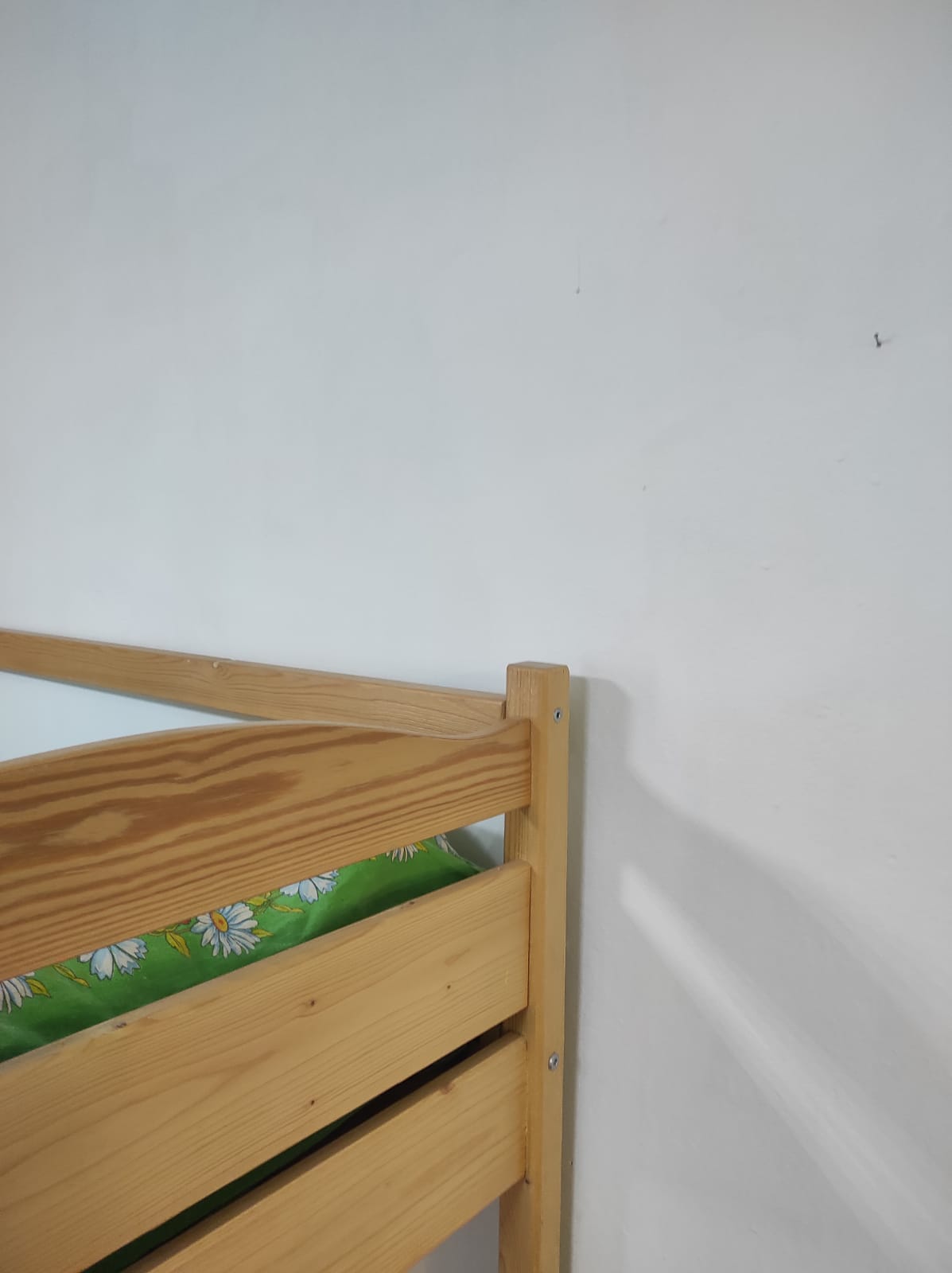 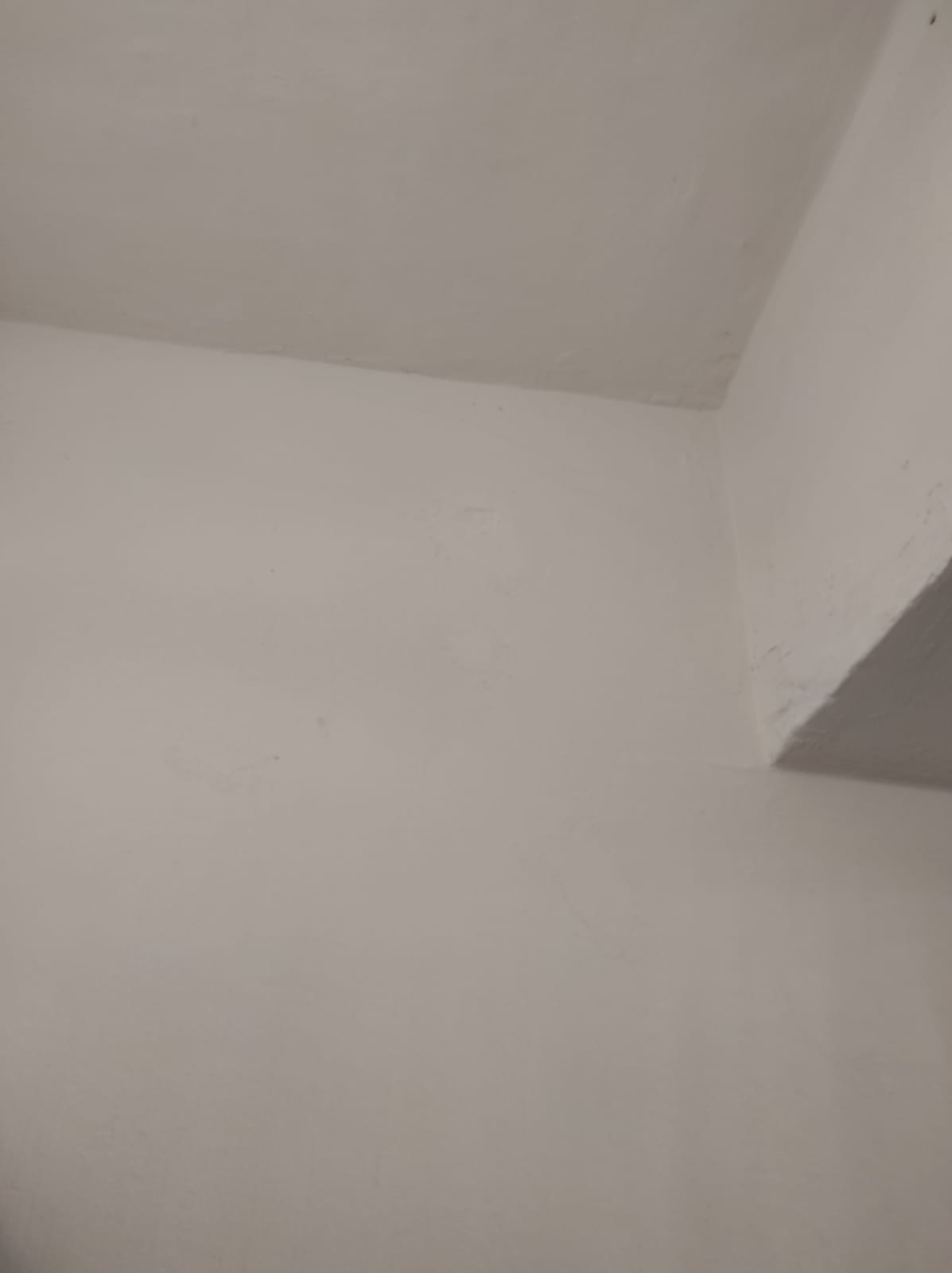 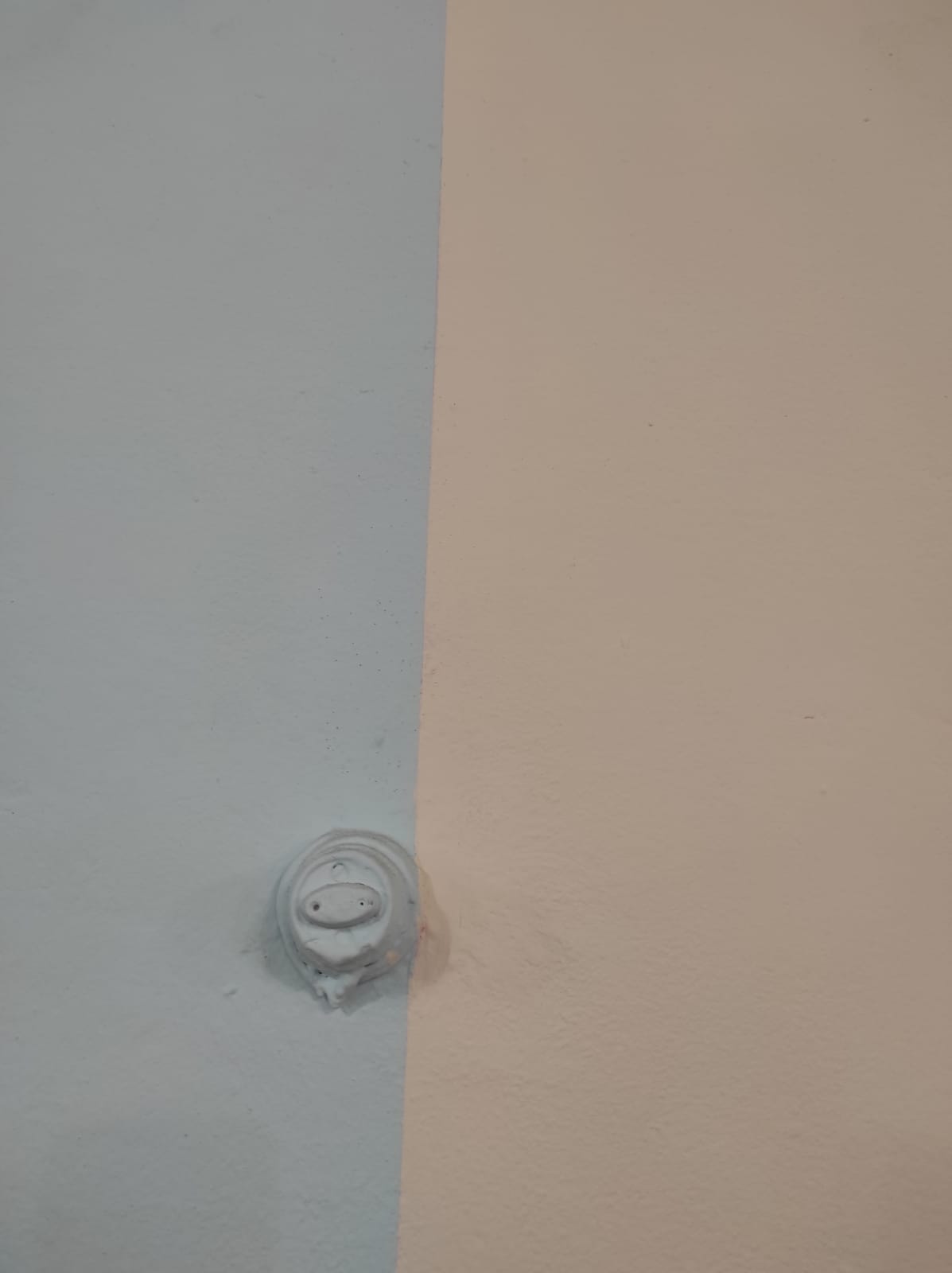 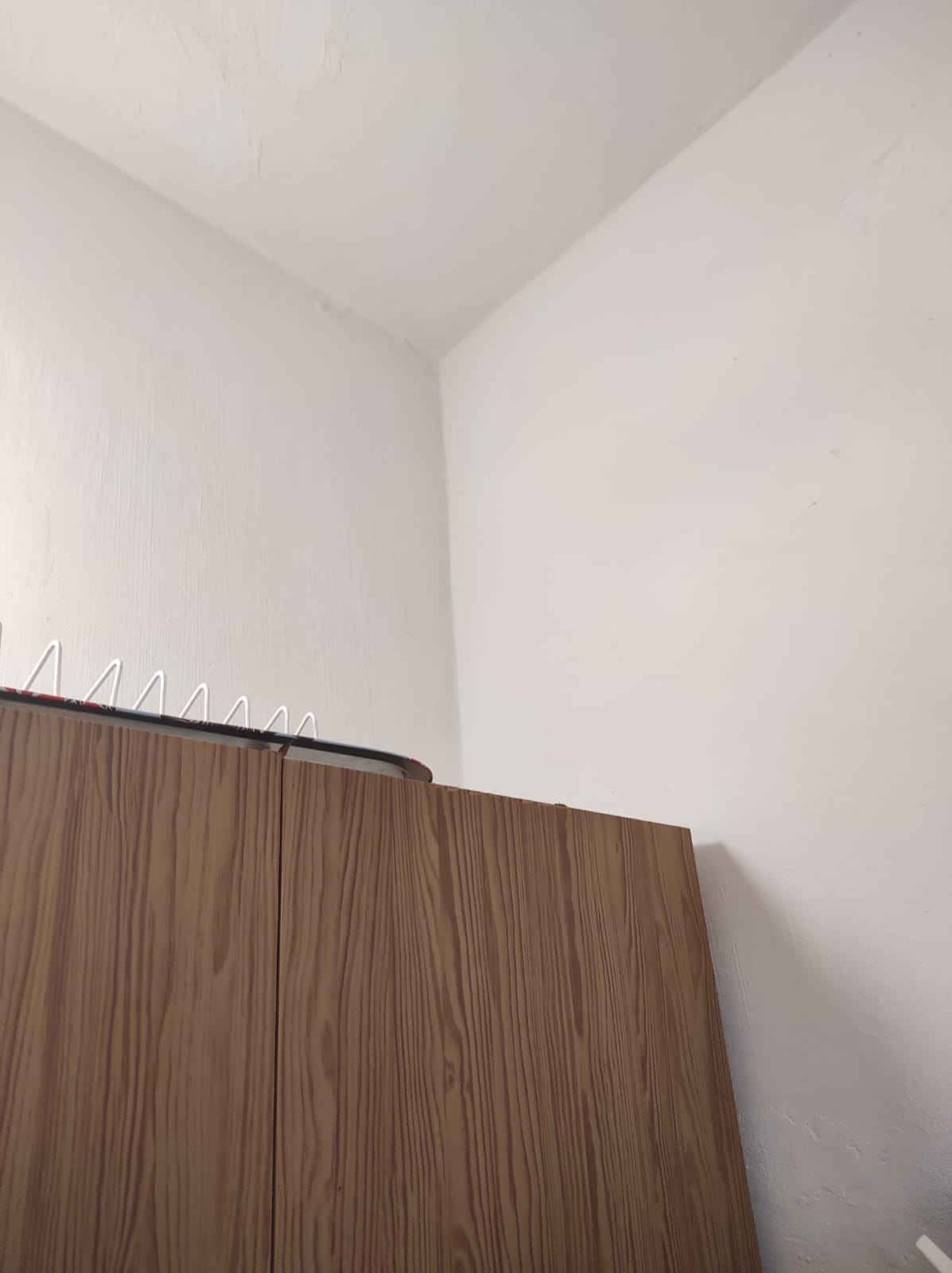 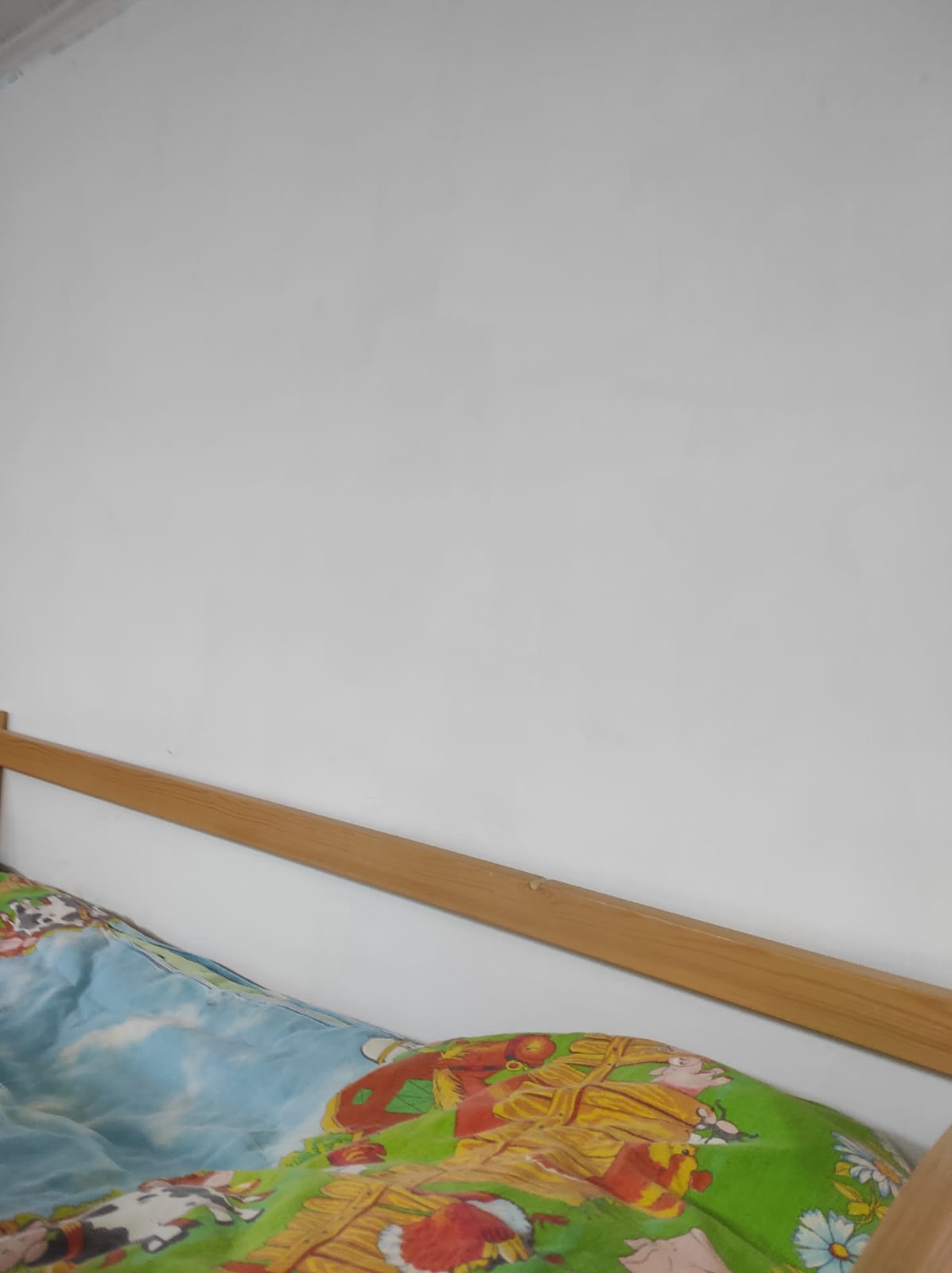 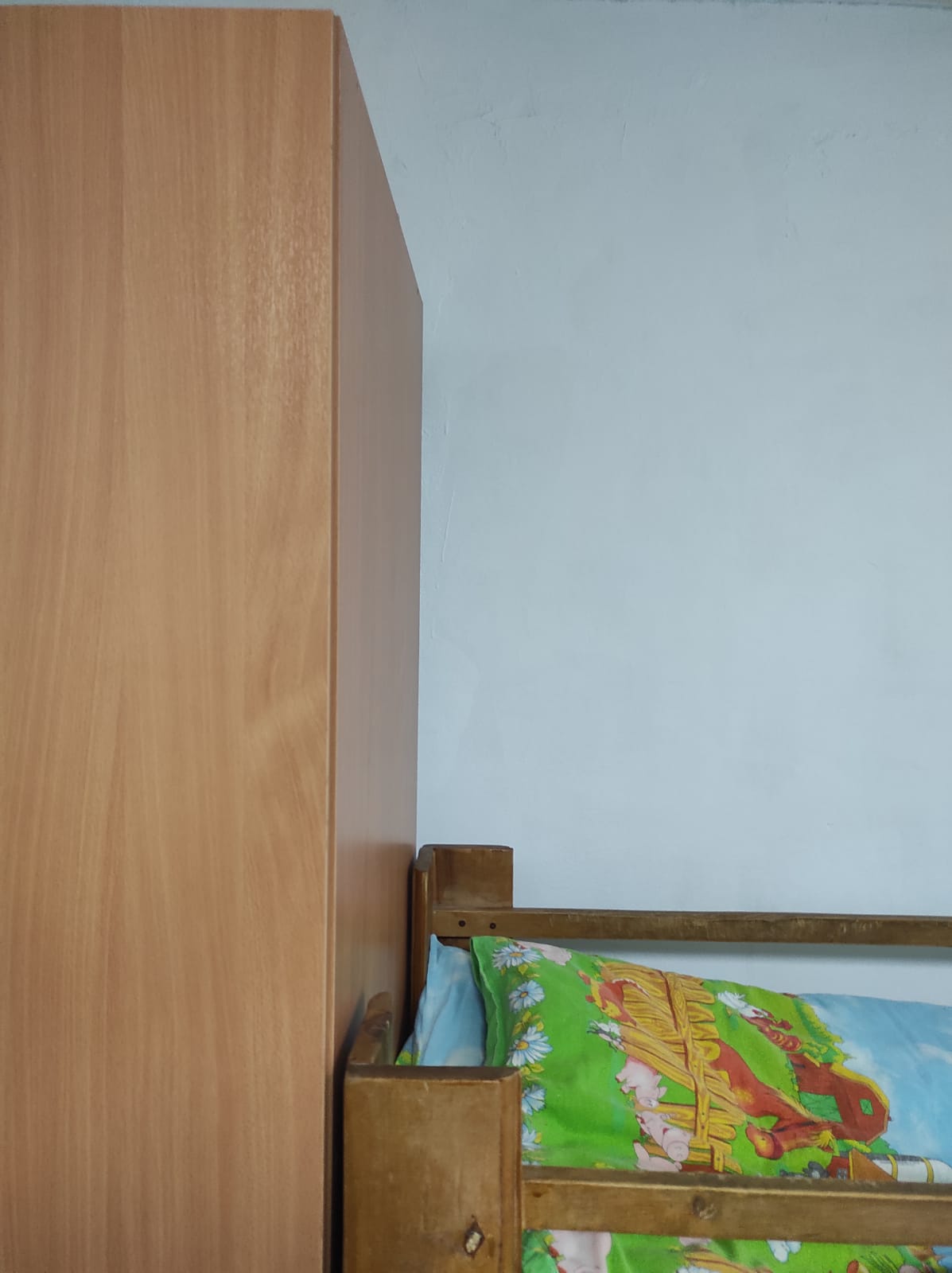 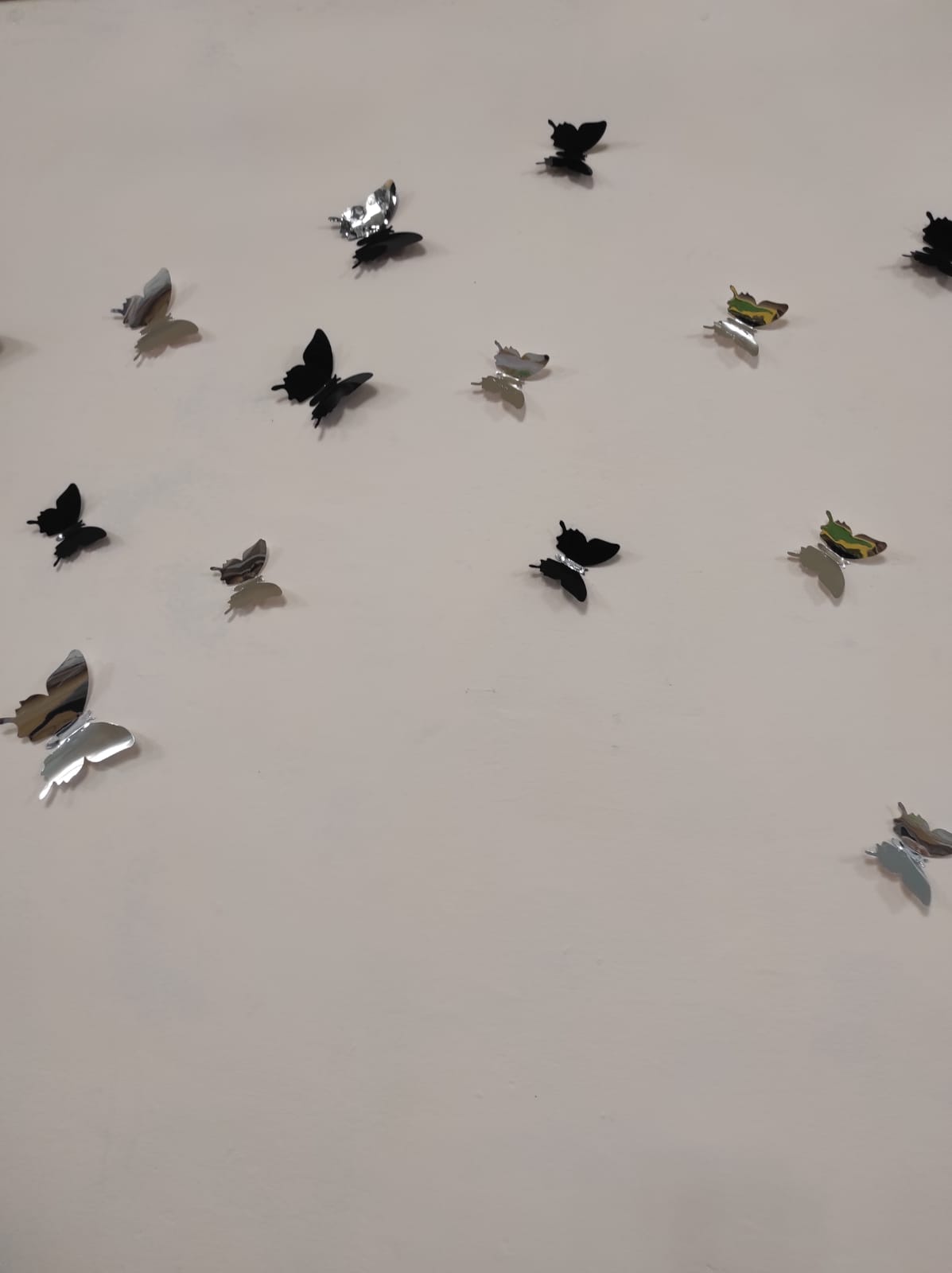 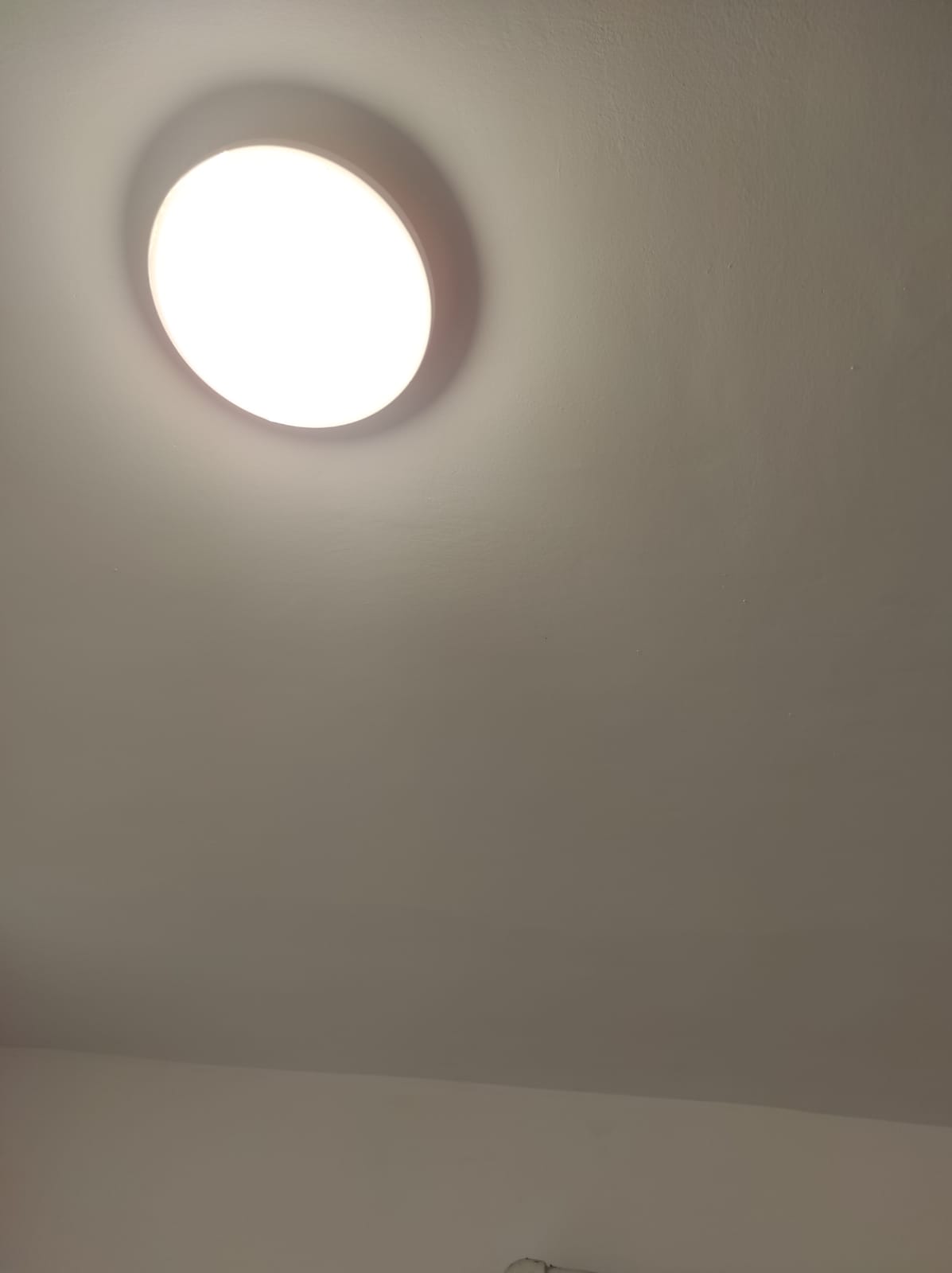 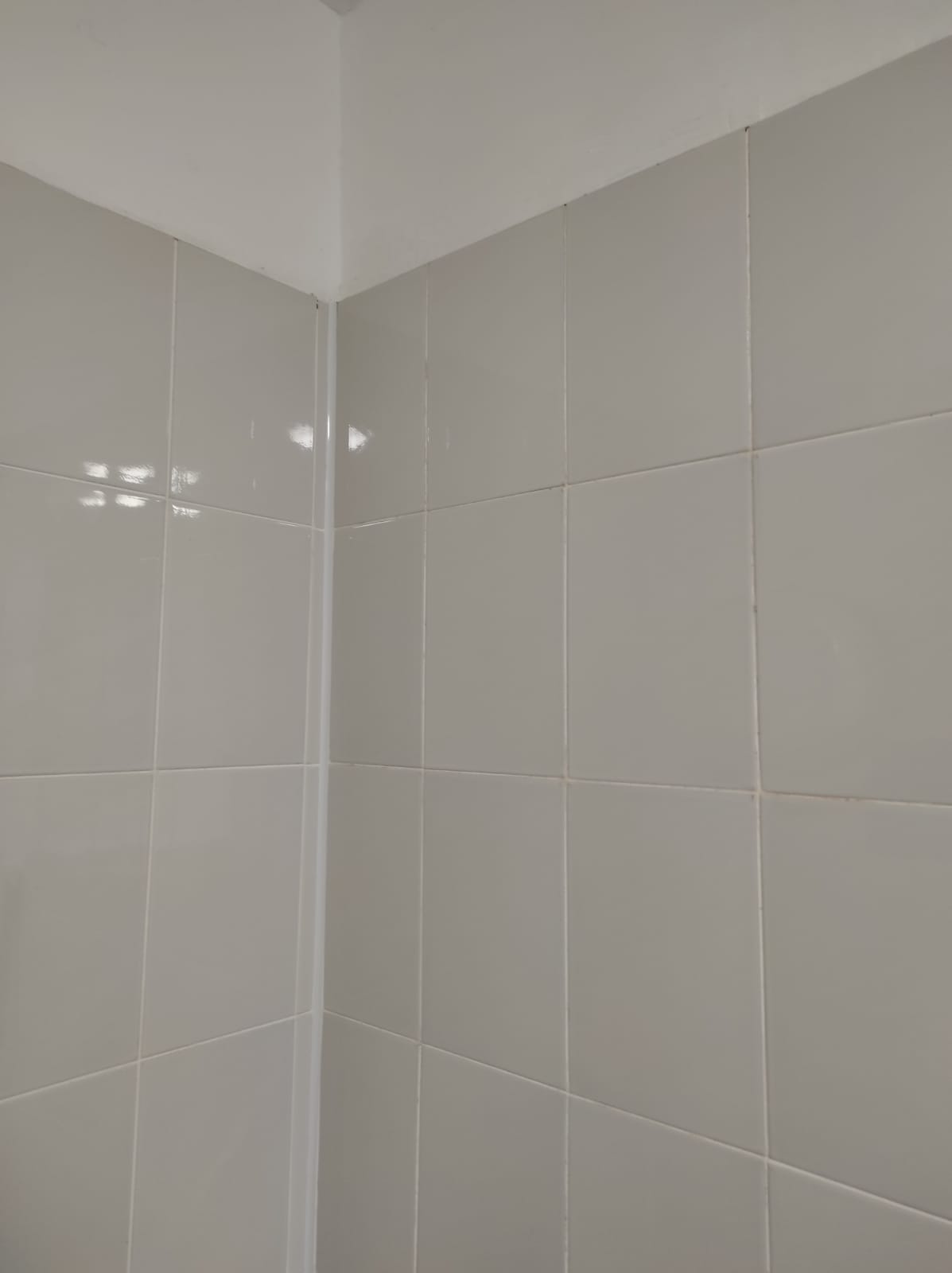 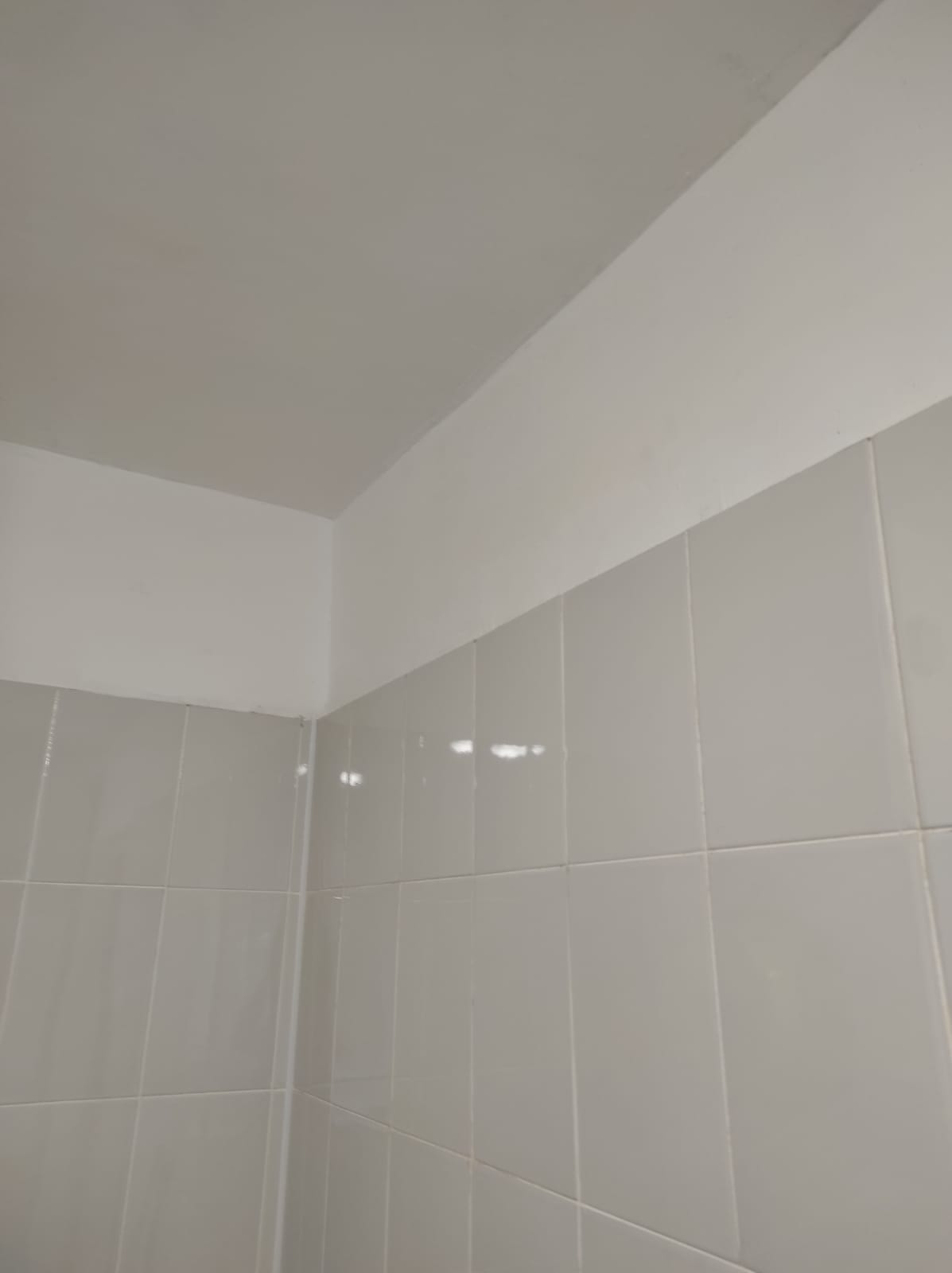 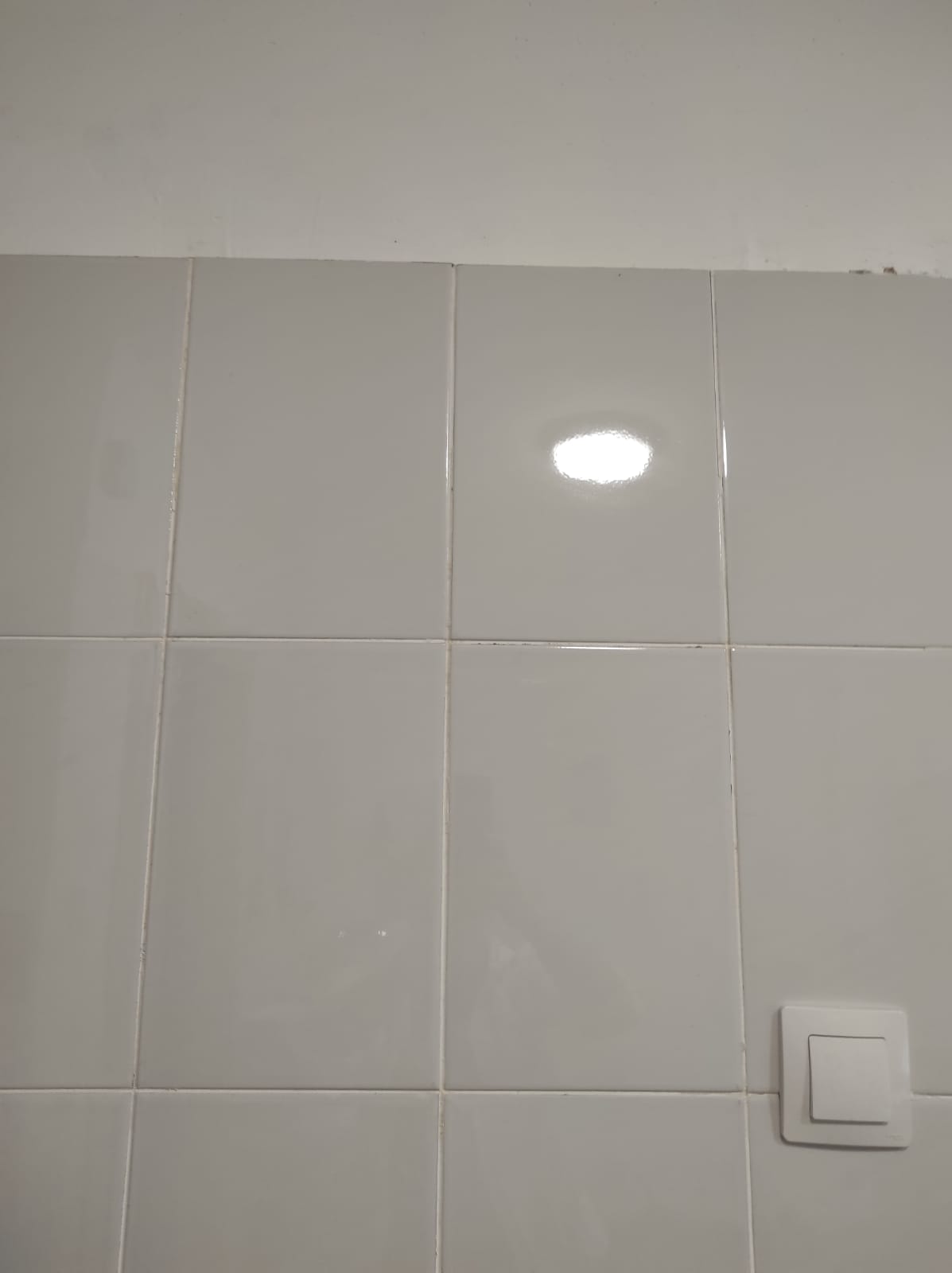 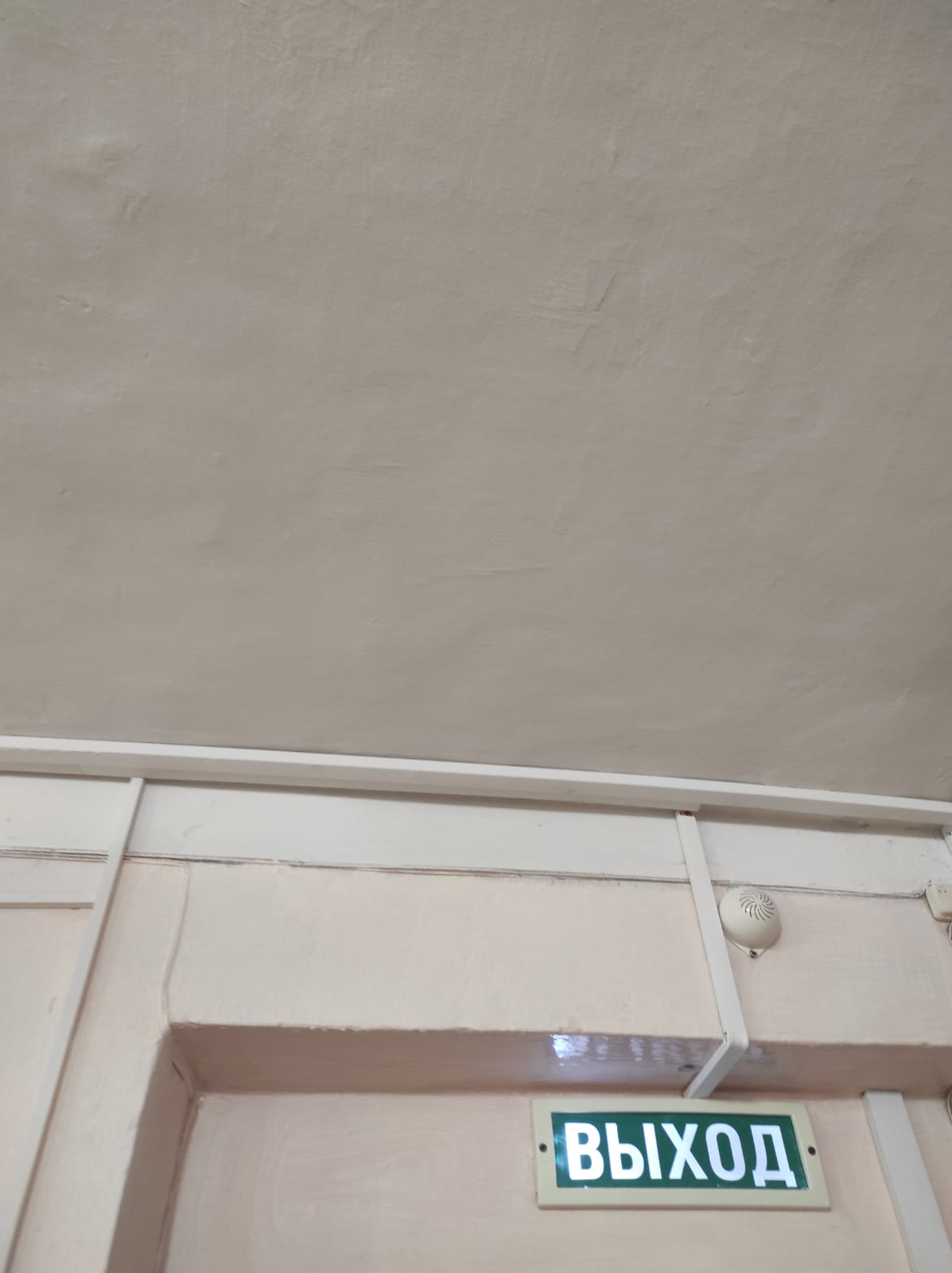 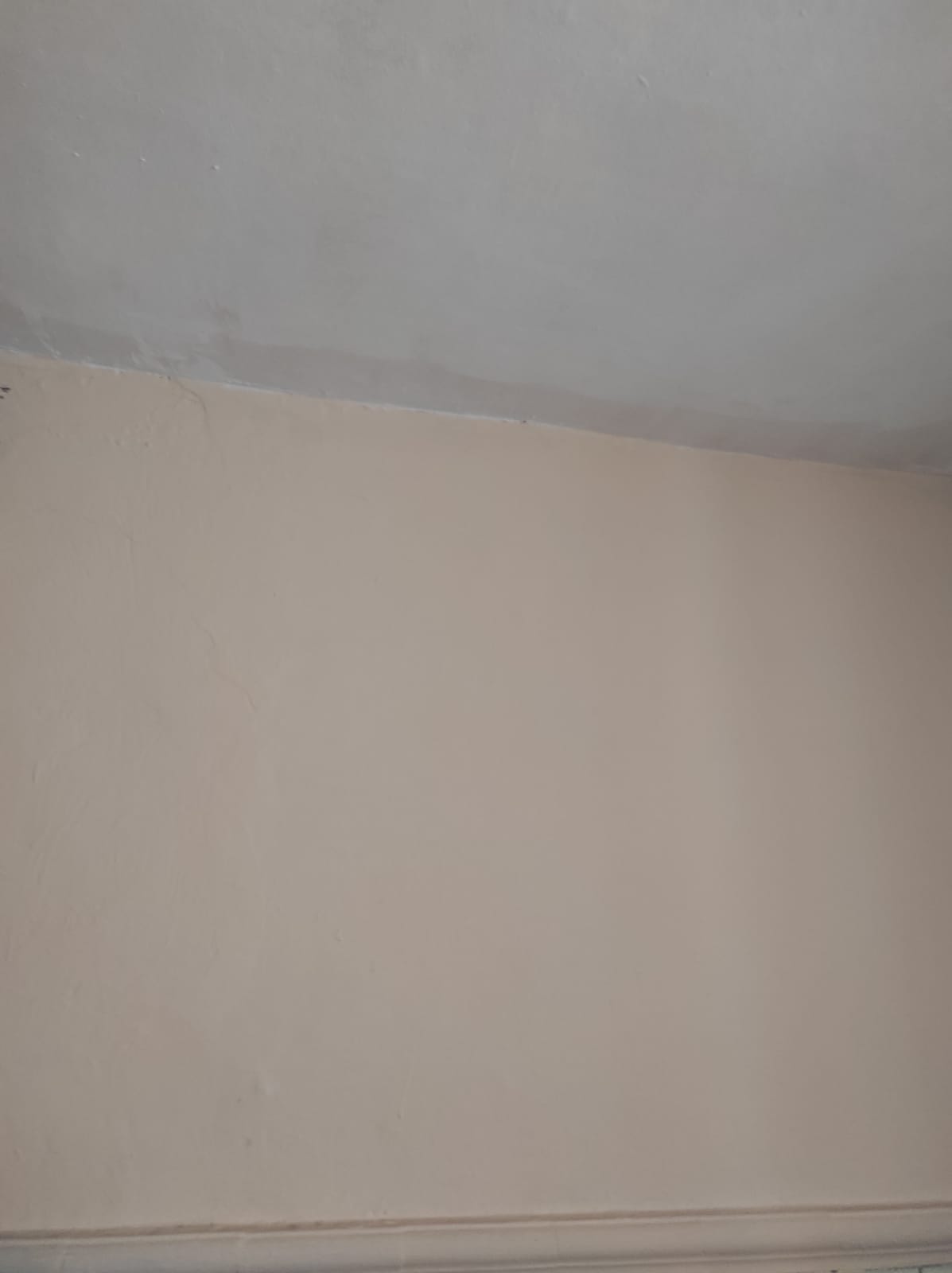 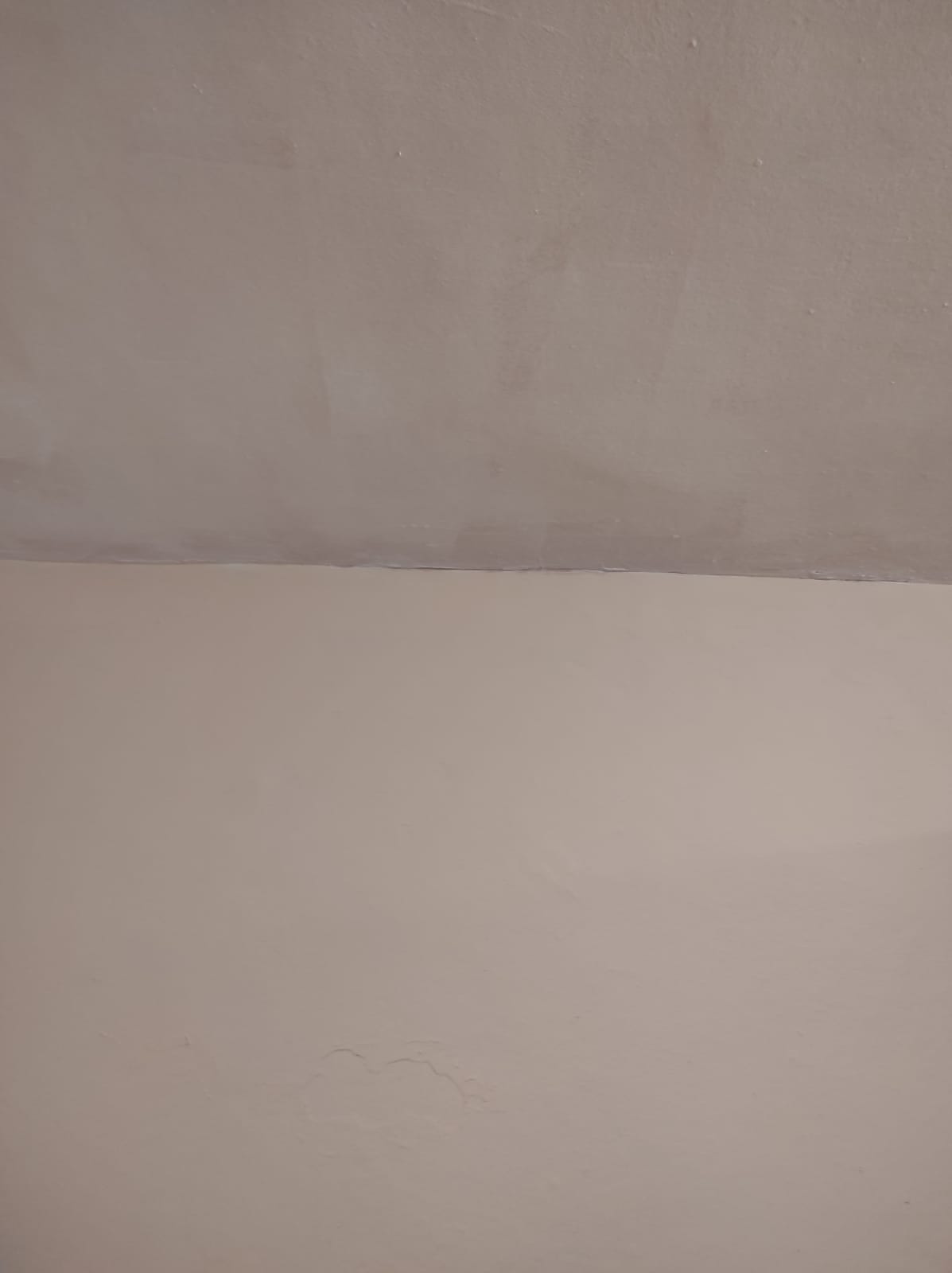 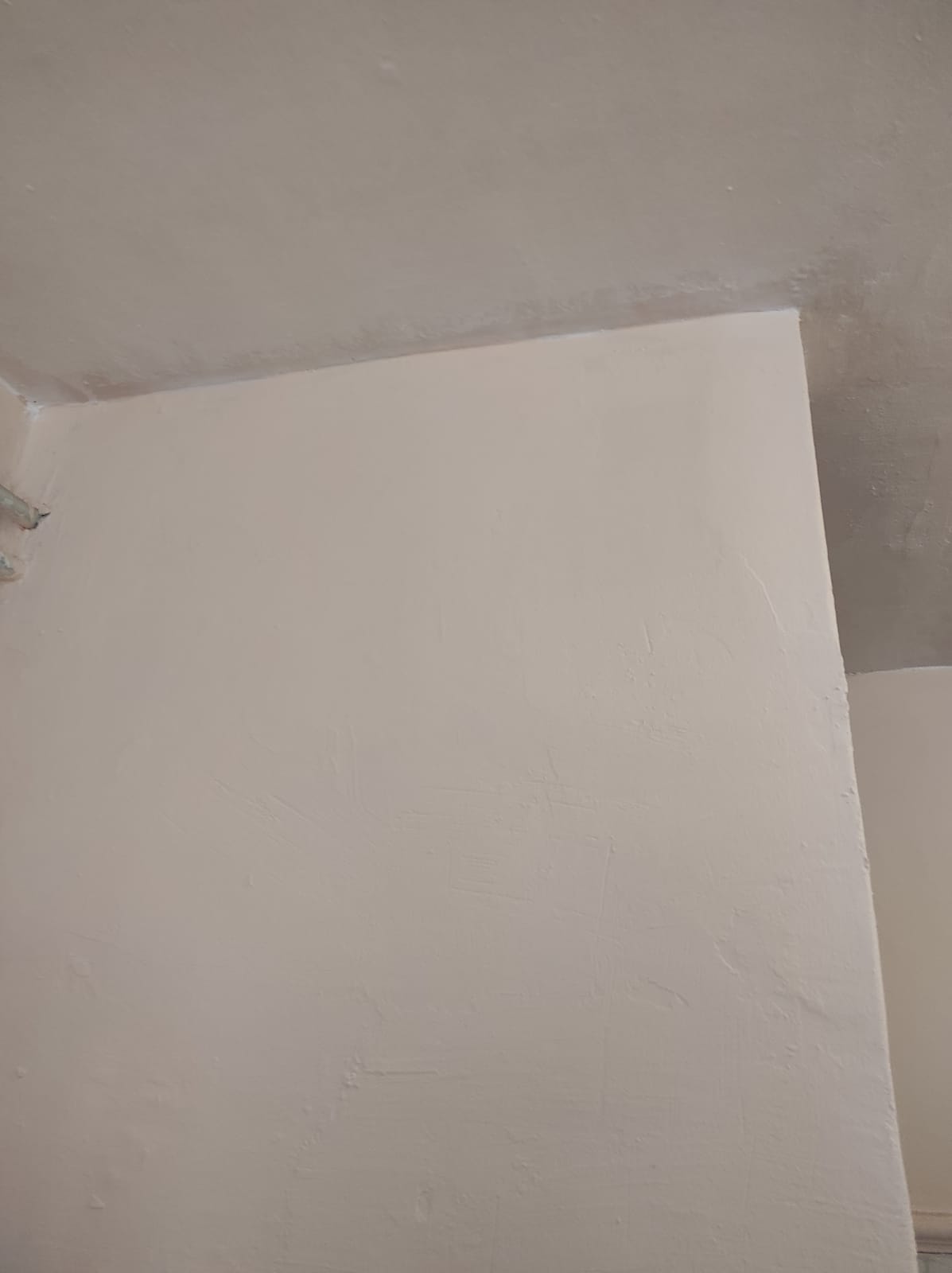 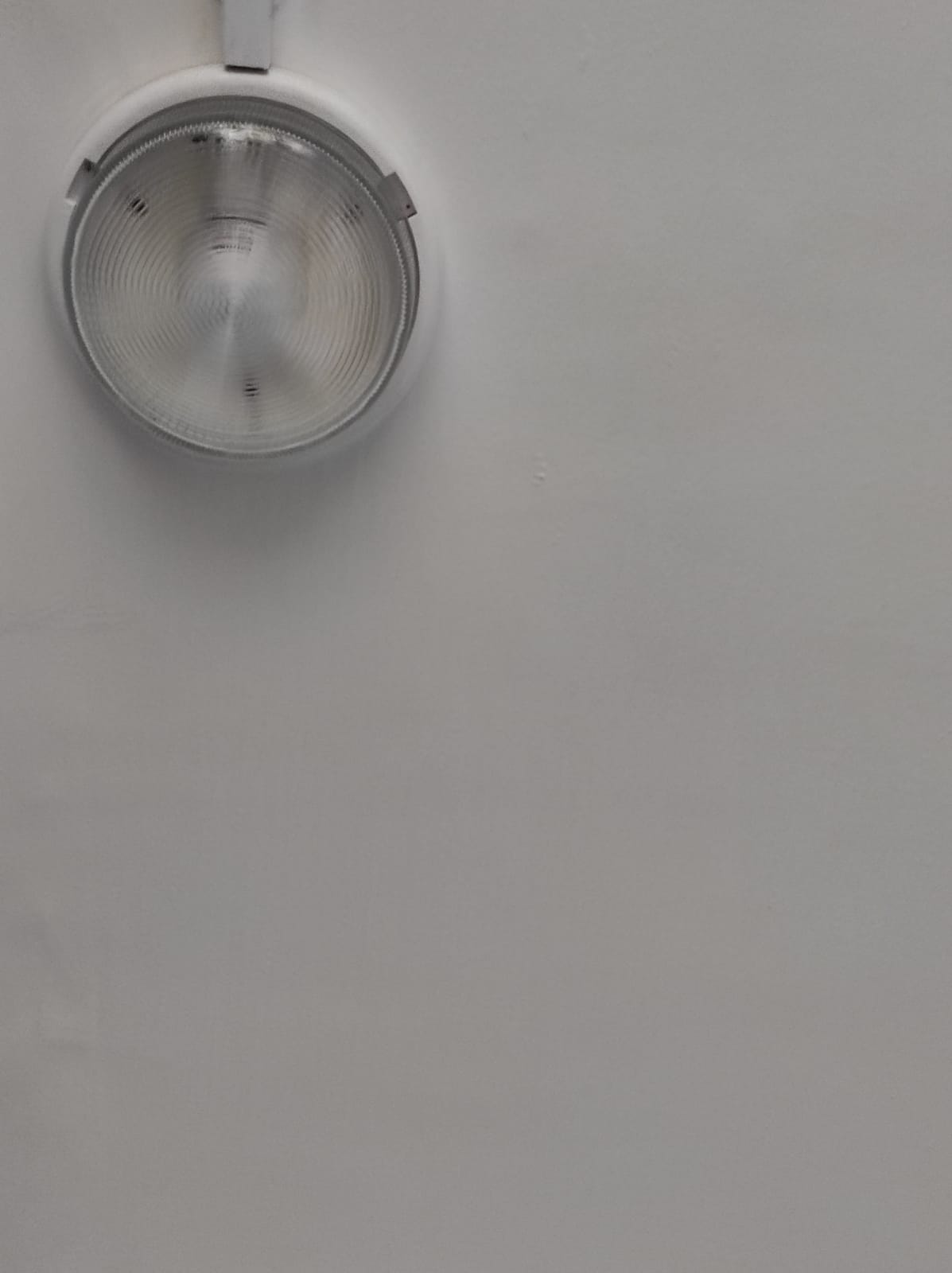 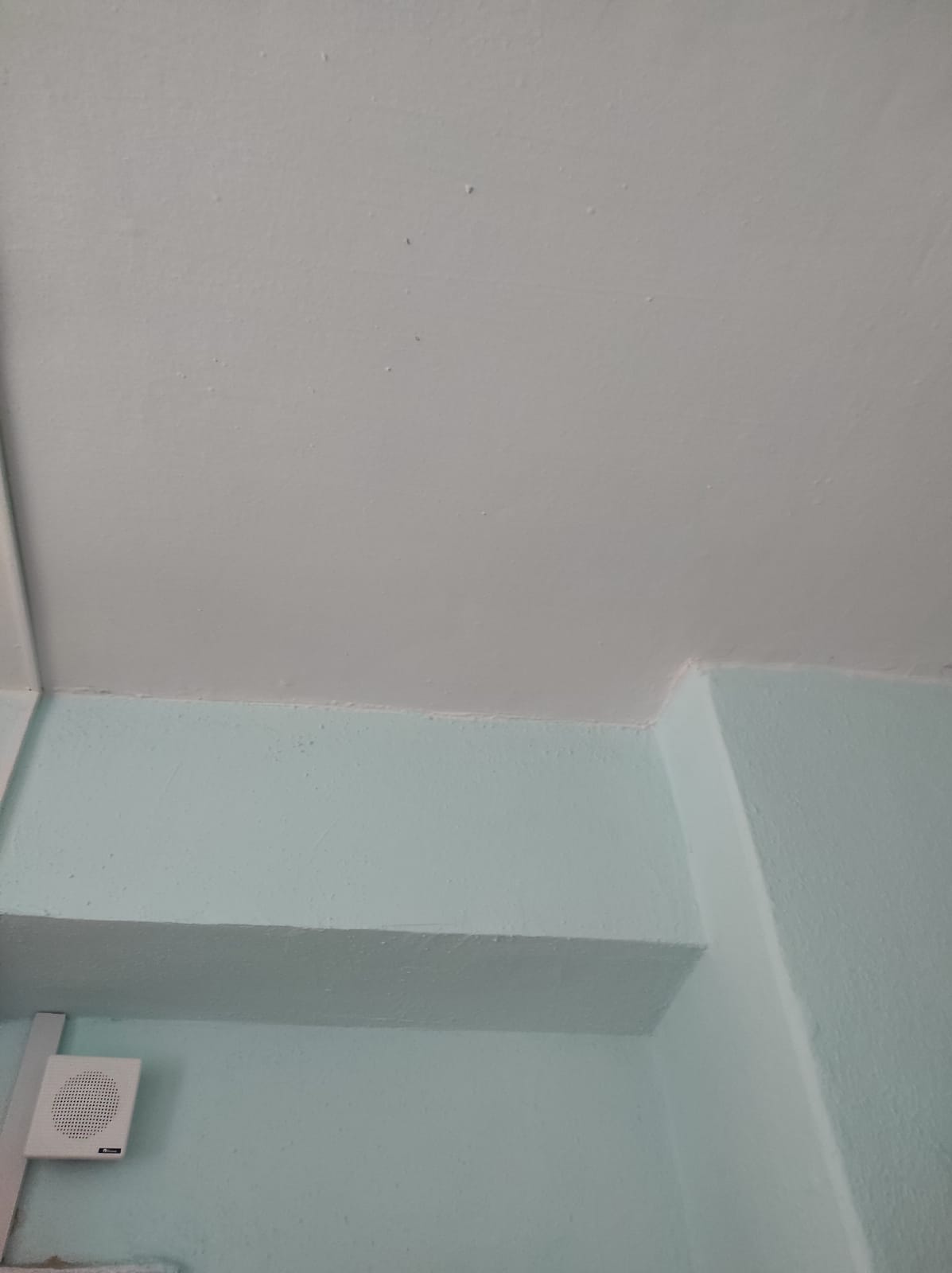 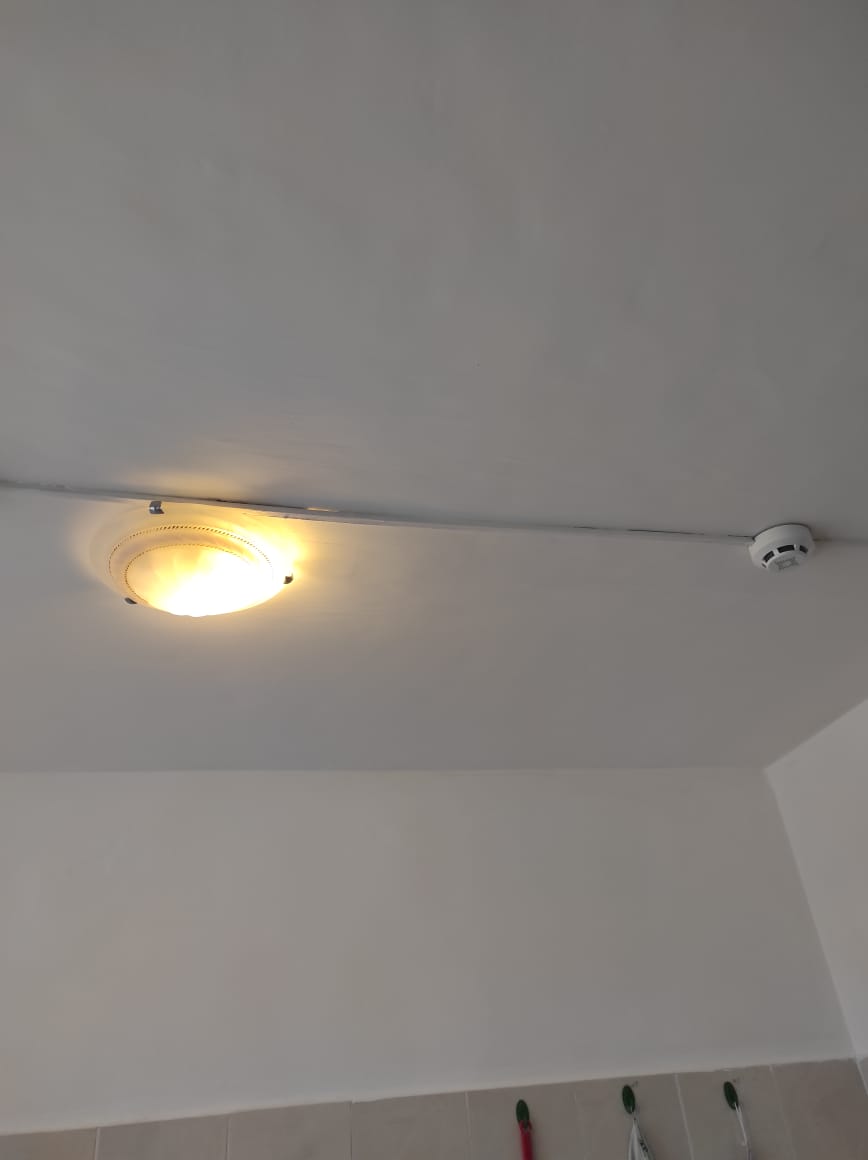 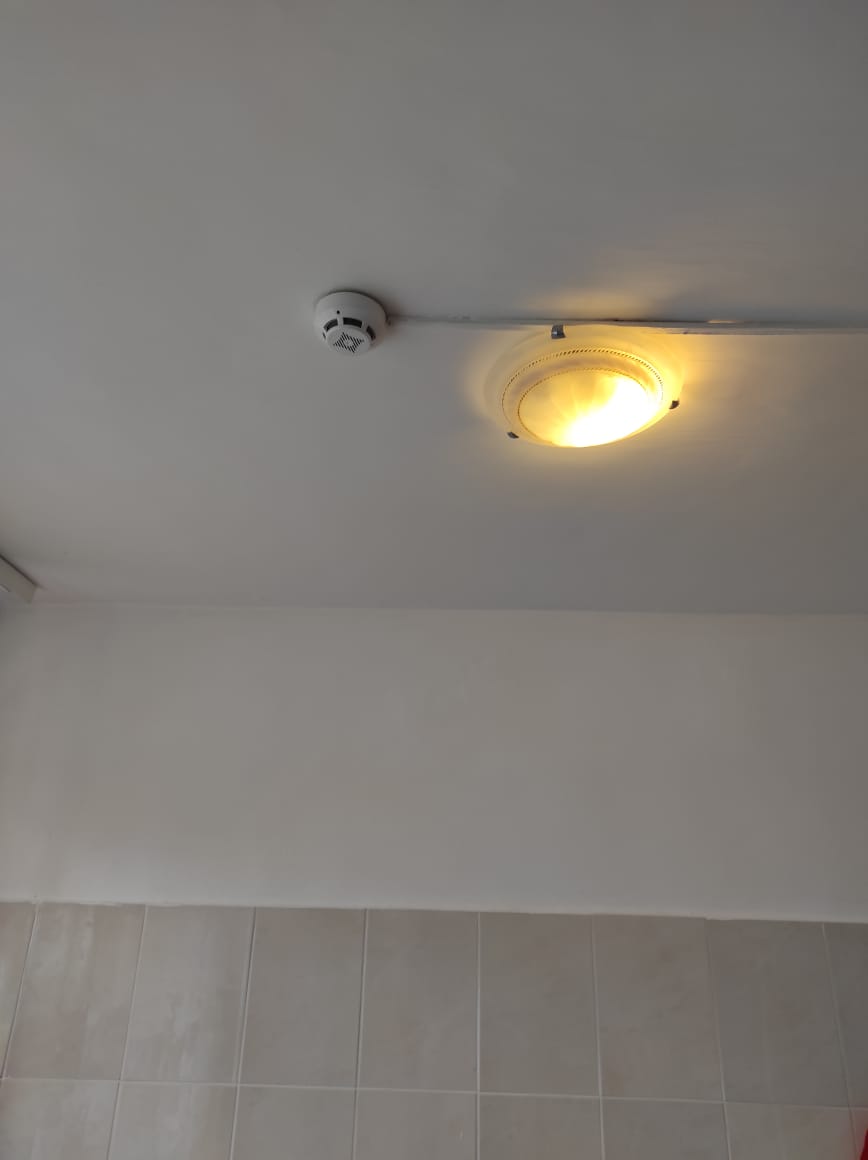 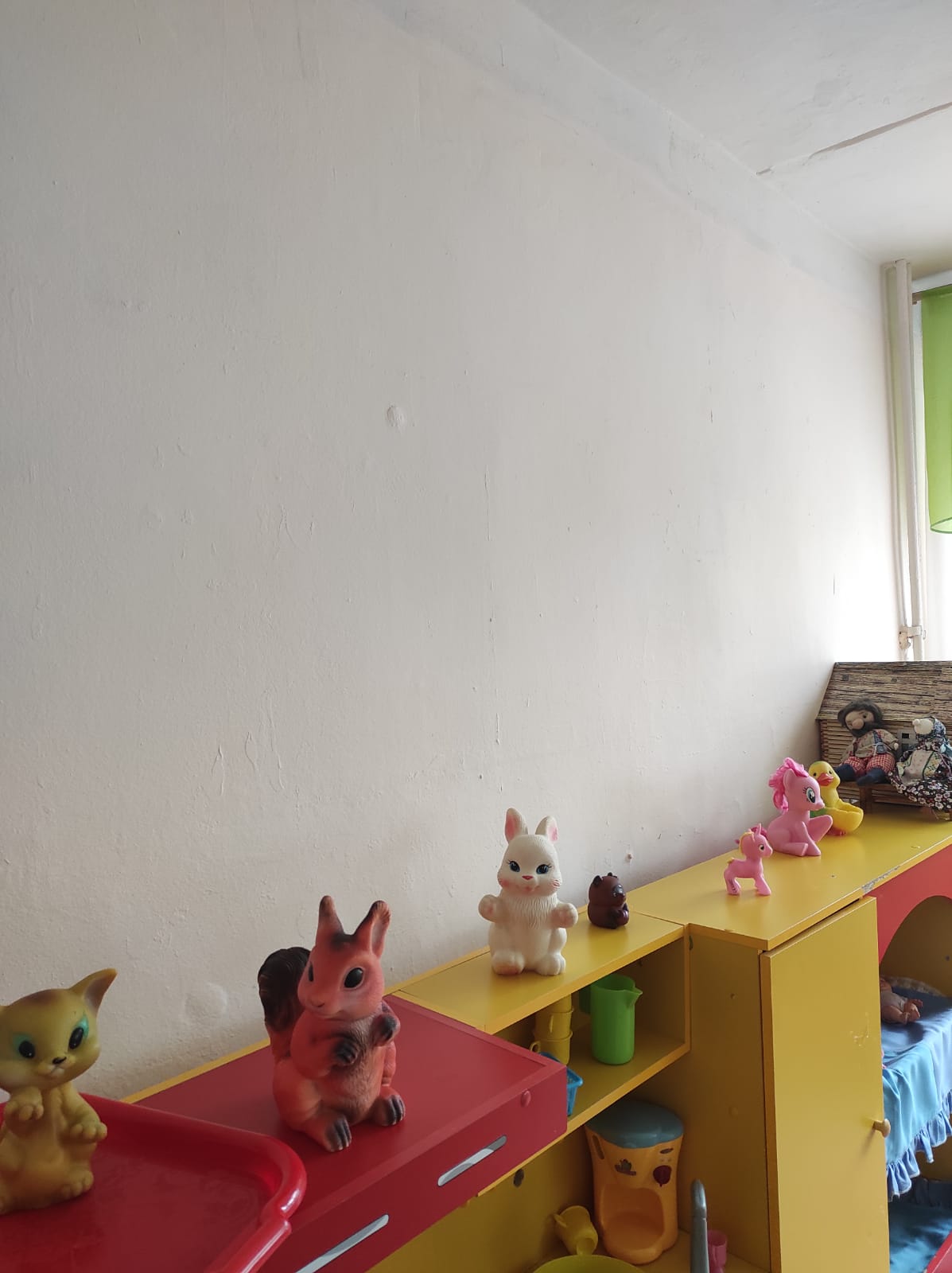 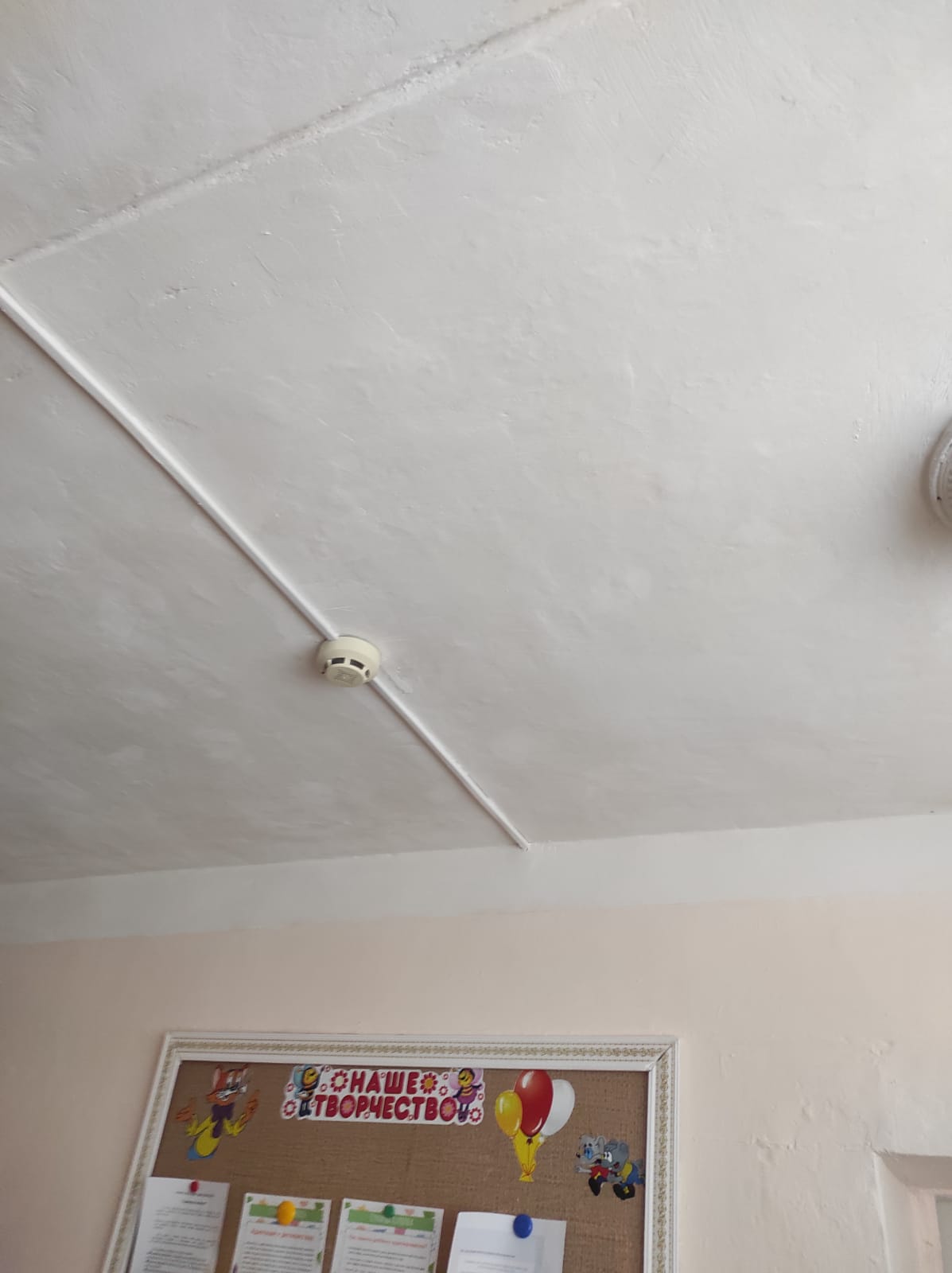 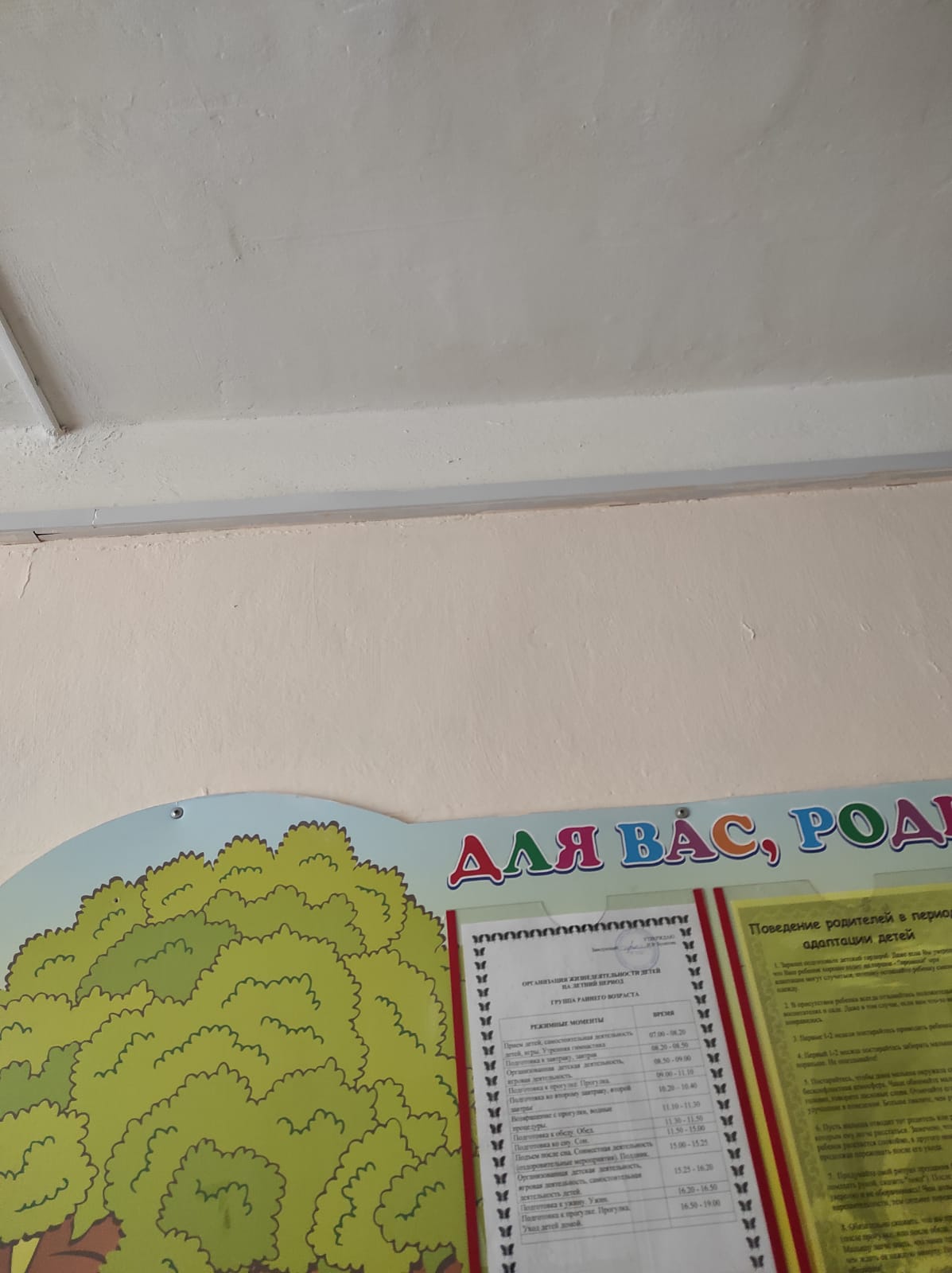 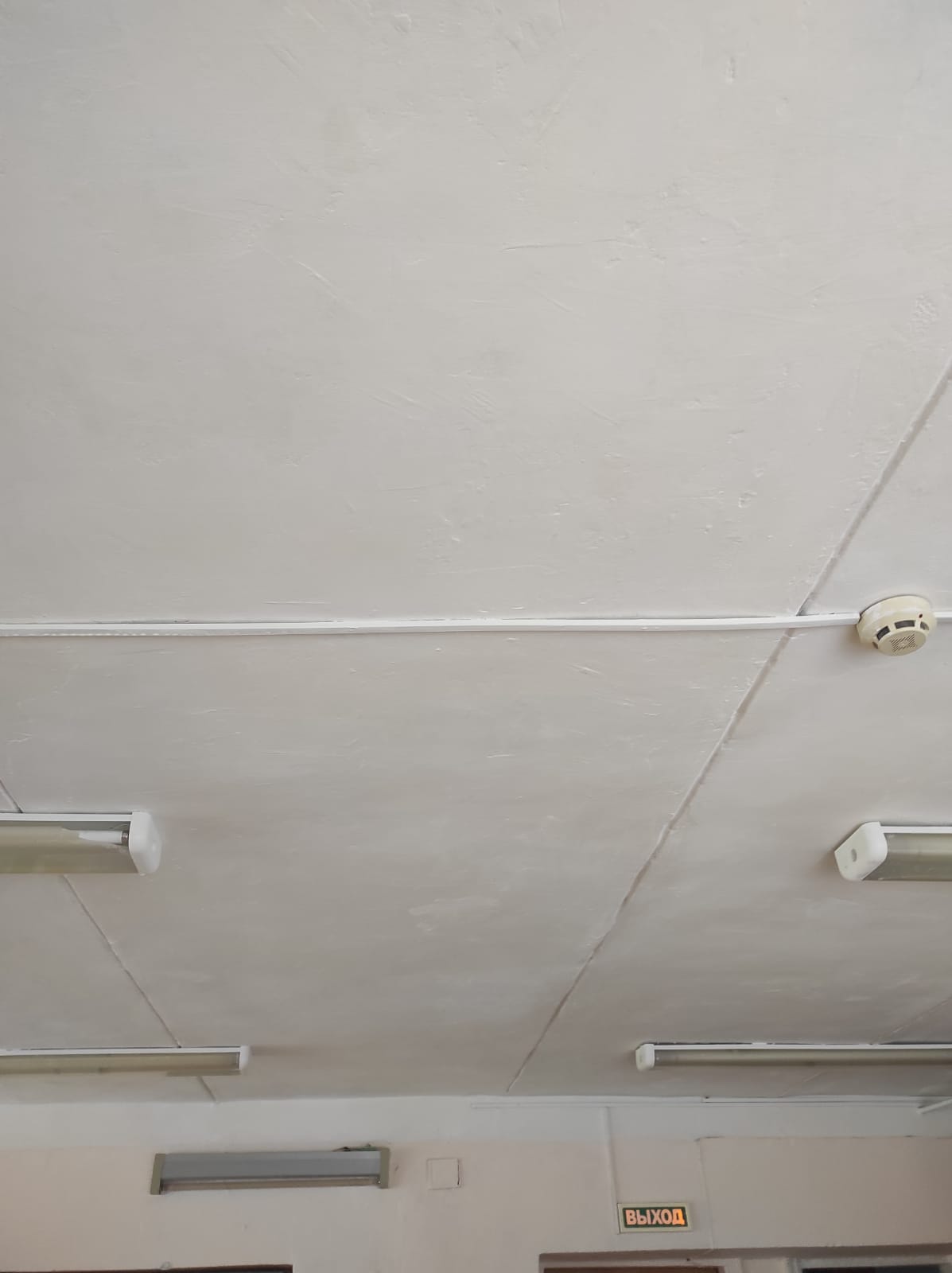 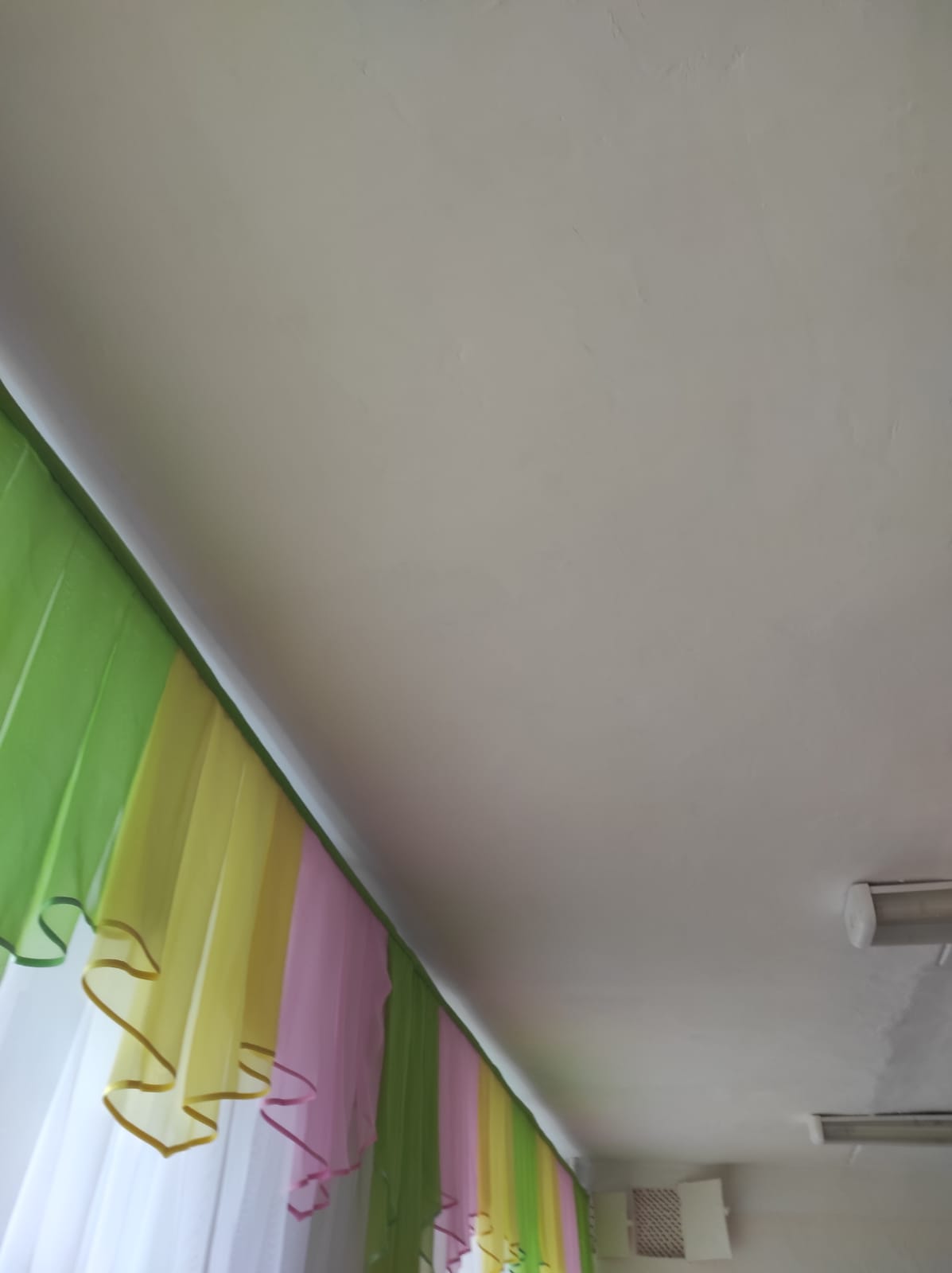 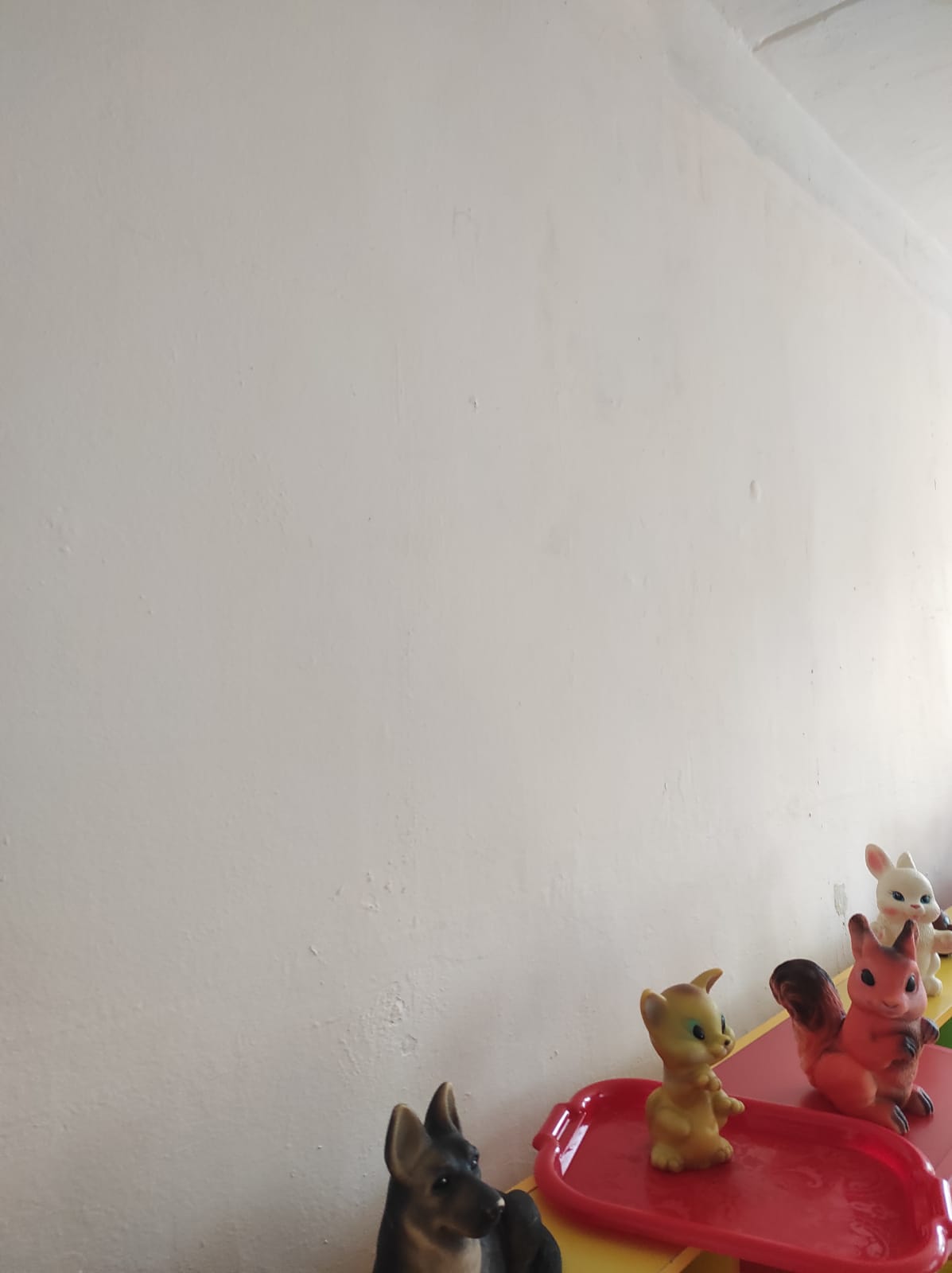 